Муниципальное бюджетное общеобразовательное учреждение  «Средняя общеобразовательная школа №11»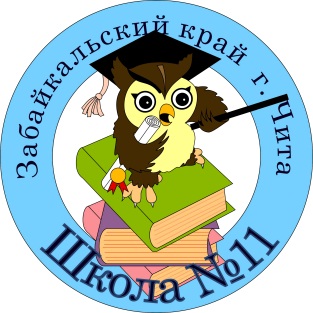 г. Чита2019 г.Паспорт программы развития МБОУ «СОШ № 11» Информационно – аналитическая часть программы развития МБОУ «СОШ № 11»Информационная справка о школе Общая характеристика школыШкола расположена в типовом благоустроенном здании  со всеми удобствами, где созданы благоприятные условия для работы, в том числе, для  экспериментальной деятельности.В 2009 году в школе произведен капитальный ремонт здания, окон,  дверей, канализационной и отопительной системы.Школа с 2017 года имеет статус ФИП «Медиативные технологии в работе образовательной организации, как средство предупреждения конфликтов в детско-взрослом сообществе», является ресурсным центром по работе с детьми ОВЗ, краевая площадка «По введению ООО для детей ОВЗ», школьный сайт в 2019 году стал победителем «Общероссийского рейтинга школьных сайтов», входим в ТОП лучших школ России по реализации работы  Российского Движения Школьников.За последние 3 года материально-техническая база значительно улучшилась: приобретена новая школьная мебель во многие кабинеты и столовую. Ежегодно проводится текущий ремонт школьных помещений.МБОУ «СОШ № 11» оснащена оборудованием для эффективного использования информационно-коммуникационных технологий в образовательном процессе. Школа имеет скоростной выход в Интернет, что дает возможность учителям и обучающимся получать необходимую информацию.Наличие современных технических средств дает возможность автоматизировать рабочие места директора, заместителей директора, библиотекаря, секретаря, бухгалтерии и учителей школы.В МБОУ «СОШ № 11» имеется школьная библиотека. В библиотеке установленперсональный компьютер, имеющий выход в локальную сеть и в Интернет, электронную почту. Библиотека ежегодно пополняется художественной, научно-популярной литературой.Материально - техническая база представлена в Приложении 1.Управление в школе: общее собрание трудового коллектива, Педагогический совет, Управляющий совет, родительский комитет, методические кафедры учителей. Управление осуществляется на основе сотрудничества руководства школы и всех участников образовательного процесса. Администрация строит работу по управлению школой на основе нормативно-правового обеспечения учебно-воспитательного процесса, внедрения новых информационных технологий в обучение и творческого потенциала педагогического коллектива.Школьное образование ориентировано на формирование у учащихся позитивного отношения к жизни, нравственности, патриотизма, здорового образа жизни, становление гражданина, а также наоткрытость образовательного процесса;доступность образования;стремление педагогического коллектива к признанию  позитивных достижений учащихся в учебе и во внеклассной работе;создание условий для развития каждого учащегося с учетом его индивидуальных образовательных возможностей;уважение к личности ученика и педагога;ориентация на использование передовых научно-педагогических технологий в сочетании с эффективными традиционными методами обучения.Школа работает в две смены. В 2018/2019 учебном году обучается 1313 обучающихся. Школа укомплектована педагогическими кадрами на 100%, что позволяет в полном объеме реализовать общеобразовательные предметы учебного плана. Обеспеченность педагогическими кадрами, качественный состав по ступеням образованияАнализ кадрового состава по стажуВозрастной состав педагогов   Уровень квалификации педагогов ОУВысшее образование имеют   62  педагог, что составляет 84 %Среднее профессиональное имеют     9 ,что составляет  13 %,2 человека проходят обучение.Имеют квалификационную категорию:Обеспечение безопасностиВ школе обеспечиваются условия по безопасности обучающихся в учебное и внеучебное время. Разработаны мероприятия, инструкции по охране труда и технике безопасности, пожарной безопасности, ведутся журналы инструктажа, кабинеты оснащены аптечками (Приложение 3). Школа оборудована пожарной сигнализацией. Систематически проводится разъяснительная работа по соблюдению правил пожарной безопасности, правил поведения в случае возможных террористических актов и других чрезвычайных ситуаций. Школа оборудована телефонной связью и первичными средствами пожаротушения. Проводятся тренировки с обучающимися и работниками. Налажено взаимодействие с органами ОВД и пожарной частью.Концепция Программы  развития МБОУ «СОШ № 11»В программе представлены концептуальные положения функционирования образовательного учреждения как системы, выделены главные направления преобразований, содержание предстоящей деятельности, планируемый результат и критерии его оценки. Программа развития учреждения на 2019-2024 гг. сформирована на основе самоанализа и самооценки достижений педагогического коллектива за предыдущий период развития, анализа образовательной деятельности по вопросам удовлетворенности участников образовательных отношений качеством образования, условиями обучения и определения актуальных проблем. Основные идеи программы развития прошли рассмотрение на заседаниях предметных методических кафедр, педагогического совета, Управляющего совета. Предполагается, что в процессе реализации программы развития на 2019-2024 гг. могут появляться новые, позитивные непрогнозируемые в настоящее время эффекты, которые будут отслеживаться в период осуществления Программы и фиксироваться в ходе управленческого анализа.МБОУ «СОШ №11» представляет собой образовательное учреждение, в котором реализуются образовательные программы начального общего образования, основного общего образования, среднего общего образования и дополнительные общеобразовательные общеразвивающие программы.Основными условиями результативности развития образовательного учреждения являются обеспечение высокого уровня профессионализма педагогов и насыщенности образовательной среды, позволяющей достигать обучающимся максимальных результатов с учетом их субъективных характеристик. Образовательное учреждение рассматривается в данной программе как единая образовательная организация, компоненты которой формируются и развиваются в соответствии с единой логикой, а все участники образовательных отношений разделяют ценности и цели, определяющие содержание ее деятельности.Достижение участников образовательных отношений (педагогов, обучающихся, их родителей (законных представителей), различных партнеров) как эмоционально разделяемое с другими чувство успеха является ведущей идеей педагогического взаимодействия в образовательной организации, ориентированной на качественное образование.Результативность образовательного процесса определяется степенью заинтересованности всех в положительных личностно значимых результатах. Достижение максимально возможных образовательных результатов каждым учащимся возможно, если решена задача оптимального сочетания требований ФГОС, индивидуальных способностей и образовательных потребностейобучающихся, разнообразных форм образовательной деятельности, эмоциональной комфортности и интенсивности деятельности обучающихся.Содержание проблемы и обоснование необходимости ее решения программными способамиАвторами программы выявлены следующие проблемы в МБОУ «СОШ № 11»:Не на должном уровне выстроены отношения с проблемными учениками.Низкий уровень мотивации у отдельных обучающихся ведет к  снижению общей успеваемости.Не согласованы критерии оценивания на всех уровнях проведения внутришкольного мониторинга. На фоне общего снижения «жизненного потенциала» российской семьи отмечается устойчивая тенденция падения уровня ее психологического здоровья и соответственно, ее воспитательных возможностей. Отсутствие стремления к занятиям спортом и посещению кружков дополнительного образования в школе. Низкая активность школьников в решении социальных проблем, разрозненность и разобщенность учащихся старших классов, увеличение духовно-нравственного интервала между учителями и учениками; тенденция к снижению авторитета учителей, пренебрежительное отношение старших к обучающимся младшего звена.Решение проблем возможно в комплексе, т.е. программными способами. Миссия школы: Хорошее образование = знание + мышление + лидерство.  Основные цели, задачи, сроки и этапы реализации программыЦель: Реализация инновационного потенциала развития образовательной организации через введение элементов «эффективной школы» в практику ее работы, для создания личностно ориентированной модели обучения, обеспечивающей высокие образовательные результаты выпускникам, нацеленным на эффективную интеграцию в общество. Задачи: создать институт наставничества; создать для обучающихся образовательное  пространство самостоятельного, осознанного и ответственного выбора, создающего высокую учебную мотивацию; создать систему внутришкольного аудита и мониторинга всевозможных достижений учащихся, включая онлайн опросы; создать новую систему работы с родительской общественностью; продолжить работу в системе здоровьесбережения; разработать  и реализовать  игровую модель  «Государство 11».Сроки и этапы реализации программыРеализация основных направлений программы запланирована в период с 2019 по 2024 гг.Этапы реализации программы:Ресурсное обеспечение программыРесурсное обеспечение программы - бюджет школыИсточники финансирования реализации программы:Федеральный бюджетМуниципальный бюджетВнебюджетные средстваОбъем финансирования на реализацию каждого направления определяется ежегодно в зависимости от объема бюджета школы.Механизм реализации программы – направления развития«Наставничество»АктуальностьКак утверждают эксперты, долгое время мы жили в мире SPOD, что значит Steady (устойчивый), Predictable (предсказуемый), Ordinary (простой), Definite (определенный). В данных условиях выпускники школ и ВУЗов знали свою жизнь наперед. Сейчас произошел переход к миру VUCA — то есть к жизни Volatility (нестабильной), Uncertainty (неопределенной), Complexity (сложной), и Ambiguity (неоднозначной). В этих условиях помимо привычных контекстных и предметных навыков людям крайне необходимы экзистенциальные навыки. Однако окружающая действительность меняется так быстро, что у людей не хватает времени и ресурсов самостоятельно знакомиться со своим «Я», искать личные цели, формулировать мечты, без которых невозможен успех.Цель: помочь подросткам в вопросах выбора; расширение их личностных, социальных и образовательных ресурсов в рамках культуры работы с собственным будущим, построении индивидуальной образовательной и профессиональной траектории.Задачи:Способствовать в воспитании  гармонично развитой и социально ответственной личности на основе духовно-нравственных ценностей народов Российской Федерации, исторических и национально-культурных традиций.Создать перспективную образовательную технологию, которая позволит передавать знания, формировать необходимые навыки и осознанность быстрее, чем традиционные способы.«Создание образовательного пространства, обеспечивающего личностную, социальную и профессиональную успешность обучащихся»АктуальностьТребования ФГОС нового поколения предполагают: «… активную роль всех участников образовательного процесса в формировании компетентной личности;… обеспечение перехода в образовании… от простой ретрансляции знаний к развитию творческих способностей обучающихся, раскрытию своих возможностей» и предусматривают составление и внедрение «… программ развития у обучающихся универсальных учебных действий». Задача развития творческой личности в процессе воспитания и обучения является одной из значимых задач современного российского общества. Об этом говорится и в законе «Об образовании» Встает проблема создания благоприятных условий в едином образовательном пространстве школы, способствующем проявлению природных задатков учащегося и их развитию в общие или специальные способности. Цель: создание условий для проявления познавательной активности учащихся. Задачи:Способствовать развитию творческой личности в процессе воспитания и обучения;Подготовить учащихся к усвоению новых знаний; Обеспечить возможность дальнейшего их углубления, систематизации и обобщения; Содействовать выравниванию знаний и умений обучающихся.  «Внутришкольный мониторинг образовательных достижений обучающихся в условиях реализации ФГОС» АктуальностьСуществующая на уровне образовательной организации практика оценивания основывается на данных внутришкольного контроля, организованного без учета современных требований к сбору, обработке и интерпретации информации. Единые требования к мониторингу на разных ступенях образования не реализуются, комплексный характер оценки отсутствует. Многообразие подходов к инструментарию, технологиям оценивания метапредметных и личностных результатов приводит к тому, что у педагогов складывается размытое представление о системе мониторинга. Многие системы мониторинга громоздкие, сложные, требуют больших временных затрат. В связи с этим у педагогов отмечается эмоциональное и физическое истощение, падает исполнительская дисциплина. Получаемые в итоге необъективные результаты внутришкольного мониторинга не позволяют принимать своевременные и эффективные решения по повышению качества образования.Цель: разработка и апробация условий введения внутришкольного мониторинга образовательных результатов.Задачи:Выявить сущность внутришкольного мониториига образовательных результатов;Разработать модель управления введением впутришкольного мониторинга образовательных результатов;Проанализировать существующую в МОБУ «СОШ № 11» систему оценки качества образования;Опытно экспериментальным путем проверить разработанную модель управления введением  внутришкольного мониторинга образовательных результатов и выявить ее эффективность.2.7.4.« Работа с родительской общественностью»АктуальностьАктуальность и значимость рассматриваемой проблемы определяется тем, что сегодня на фоне общего снижения «жизненного потенциала» российской семьи отмечается устойчивая тенденция падения уровня ее психологического здоровья и соответственно, ее воспитательных возможностей. Проблематичными для этой категории семей в сложившихся условиях представляются вопросы достижения сходства семейных ценностей, сохранения социально-ролевой адекватности действий ее членов, активности семьи в отношении перспектив. Все это в целом способствует развитию внутрисемейной эмоциональной неудовлетворенности, социальной пассивности и безразличия к реальной действительности. Следовательно, в сложных современных условиях семье требуется систематическая и квалифицированная помощь со стороны школы.Процесс взаимодействия семьи и школы направлен на активное включение родителей в учебно-воспитательный процесс, во внеурочную досуговую деятельность, сотрудничество с детьми и педагогами. Семья со школой создает тот важнейший комплекс факторов воспитывающей среды, который определяет успешность либо неуспешность всего учебно-воспитательного процесса.Цель: рассмотреть основные формы работы с родительской общественностью.Задачи:Изучить литературу по данной теме, посещение семинаров, вебинаров;Проанализировать традиционные формы работы с родительской общественностью в образовательном учреждении.Обозначить формы работы с родительской общественностью в рамках системы государственно-общественного управления.2.7.5.« Сохранение и укрепление здоровья школьников»АктуальностьСамое ценное у человека - жизнь, ценное в  жизни - здоровье, за которое бороться становится не только актуально, но и жизненно необходимо. Невежество в вопросах здорового образа жизни будет дорого обходиться тем, кто своевременно не позаботится о своем здоровье, здоровье своих детей и близких.Физические упражнения и спорт - это наиболее рациональный способ подготовить себя к освоению будущей профессии, к учебе в школе, к занятиям любимым делом.Цель: формирование у детей потребности быть здоровыми, развитие интереса к физической культуре и спорту; установки на здоровый образ жизни.Задачи:сформировать представление о позитивных и негативных факторах, влияющих на здоровье, в том числе о влиянии на здоровье эмоций, получаемых от общения с компьютером, просмотра телепередач, участия в азартных играх;дать представление о негативных факторах риска здоровью детей (сниженная двигательная активность, инфекционные заболевания, переутомления и т. п.), о существовании и причинах возникновения зависимостей от табака, алкоголя, наркотиков и других психоактивных веществ, их пагубном влиянии на здоровье;сформировать представление об основных компонентах культуры здоровья и здорового образа жизни;научить выполнять правила личной гигиены и развить готовность самостоятельно поддерживать свое здоровье;сформировать представление о правильном питании;сформировать представление о рациональной организации режима дня;обучить элементарным навыкам эмоциональной разгрузки (релаксации);сформировать навыки позитивного коммуникативного общения;научить осознанному выбору поступков, поведения, позволяющих сохранять и укреплять здоровье;сформировать потребность ребенка обращаться к врачу по  вопросам состояния здоровья.2.7.6.« Игровая модель «Государство 11»»Актуальность. Общество, в котором мы живем несовершенно. Социальные проблемы, ставящиеся в нем, не поддаются исчислению: наркомания и алкоголизм, религиозная нетерпимость и падение авторитета семьи, духовная деградация личности и неверие в справедливую власть и т.д. Искать пути к их решению без сомнения нужно, но важно прежде всего подумать, почему они возникают, ведь общество формирует сам человек.Возможно, стоит обратиться, так сказать, к истокам. Личность формируется в школьные годы. В это же время дети начинают осознавать себя как часть социума. Почему же так остро проявляет себя тенденция к обособлению, а не слиянию с этим социумом? Почему ребенок предпочитает закрыться от мира, общества, одноклассников и учителей за монитором бездушной машины?Неумение и нежелание общаться, получать знания, подчиняться правилам, саморазвиваться, проявлять сочувствие к кому-либо – вот главная проблема современных подростков, которая перерастает со временем в уже перечисленные выше социальные проблемы.Таким образом, для школы можно сформулировать следующий ряд проблем:Низкая активность школьников в решении социальных проблем;Разрозненность и разобщенность учащихся старших классов;Увеличение духовно-нравственного интервала между учителями и обучающимися;Тенденция к снижению авторитета учителей;Пренебрежительное отношение старших к обучающимся младшего звена;Нежелание повысить успеваемость.Цель: Разрушить стереотипы и сблизить существующие в большей степени обособленно две половины одного учебного и воспитательного процесса – учителей и учащихся - путем создания целостного внутришкольного объединения;Задачи:Утвердить образование нового «Государства 11», в котором все «граждане» равны перед общими правилам, прописанными в «Уставе».Утвердить структуру государственного устройства, «Устав» государства, провести выборы президента и министерств.Разработать план работы каждого министерства и очертить круг стоящих перед ними задачОрганизация управления и  контроль за ходом  реализации  программыПо каждому из направлений программы созданы проблемные творческие группы, ответственные за их реализацию. Функцию координатора  Программы выполняет директор школы. Мероприятия по реализации направлений являются основой годового плана работы. Информация о ходе реализации Программы в целом и отдельных его частей ежегодно представляется на педагогическом совете и Управляющем совете МБОУ «СОШ №11». Каждое из направлений (групп направлений) курируется одним из заместителей директора.Вопросы оценки хода выполнения Программы, принятия решений о завершении отдельных направлений, внесения изменений в реализацию направлений решает Управляющий совет школы и Педагогический Совет школы.Координация и контроль над выполнением Программы администрация школы оставляет за собой:анализирует ход выполнения плана по реализации программы и вносит предложения по его коррекции для обсуждения на педагогическом совете;осуществляет информационное и методическое обеспечение реализации программы;осуществляет тематический, текущий, персональный контроль за деятельностью учителей и обучающихся в рамках своих компетенций. Оценка эффективности реализации программы2.9.1.Оценка результатов деятельности по направлению«Наставничество»1. Достижение целей системы наставничества Предполагает соотнесение и сравнение стратегических целей школы с целями введения системы наставничества и полученными результатами.2. Мнение всех участников системыОценить результаты помогает анкетирование всех участников системы. Получив от обучающихся данные о прохождении программы, непосредственных руководителей, наставников, проведя анализ документов, можно сравнить полученные результаты с ожидаемыми.3. Достижение обучающимися требуемой результативностиДля оценки по этому параметру необходима статистика по средним срокам достижения наставниками требуемых результатов до введения системы наставничества и полученными подопечными показателями после применения программы.4. Поведенческие измененияОцениваются изменения в поведении не только подопечных, но и их наставников. Поскольку они проходили специальную программу обучения, требуется оценить и степень ее эффективности, так как она является частью системы наставничества.5. ЭффективностьПредполагает определение той реальной выгоды, которую получает школа в результате введения системы наставничества. Чтобы увидеть эффективность, необходимо вернуться к поставленным перед введением программы целям.2.9.2.Оценка результатов реализации направления «Создание образовательного пространства, обеспечивающего личностную, социальную и профессиональную успешность обучающихся»Оценка результатов реализации направления «Внутришкольный мониторинг образовательных достижений обучающихся в условиях реализации ФГОС»В условиях реализации ФГОС внутришкольный мониторинг должен быть построен таким образом:чтобы на его основании была возможность получать информацию о результатах образовательных достижений обучающихся, результатах  предшествующего этапа обучения и готовности учеников к переходу на следующую ступень образования, обеспечивая тем самым их преемственность;чтобы диагностика на нижних уровнях образования гарантировала выполнение требований более высоких уровней.  2.9.4.Оценка результатов реализации направления«Работа с родительской общественностью»Оценка результатов направления «Здоровое будущее»2.9.5.Оценка результатов направления«Игровая модель «Государство 11»»1 балл – «результатов нет»2 балла – «плохая работа»3 балла –«не достаточно выполнено, не удовлетворены работой»4 балла – «хорошая работа»5 баллов- «отличная работа»Перечень мероприятий  программыРеализация направления«Наставничество»Ожидается, что в работе с подростком наставник будет общаться на равных, выслушивать его, давать обратную связь, вдохновлять. В зависимости от целей выбирается форма наставничества: индивидуальная или групповая. Индивидуальное наставничество.Цикл наставничества обычно составляет 1 год от поиска и обучения наставников. Период работы с подростком: 9 месяцев. Если по какой-то причине тандем распадается, куратор находит другого наставника.Групповое наставничество.Вокруг педагога-наставника формируется группа подростков. Вместе они развивают soft skills и проходят самоопределение. Работа ведется над теми ценностями, в которых видят смысл и подростки, и педагог. К процессу по мере необходимости присоединяются методисты, родители, выпускники, психологи, учителя-предметники, педагоги-организаторы.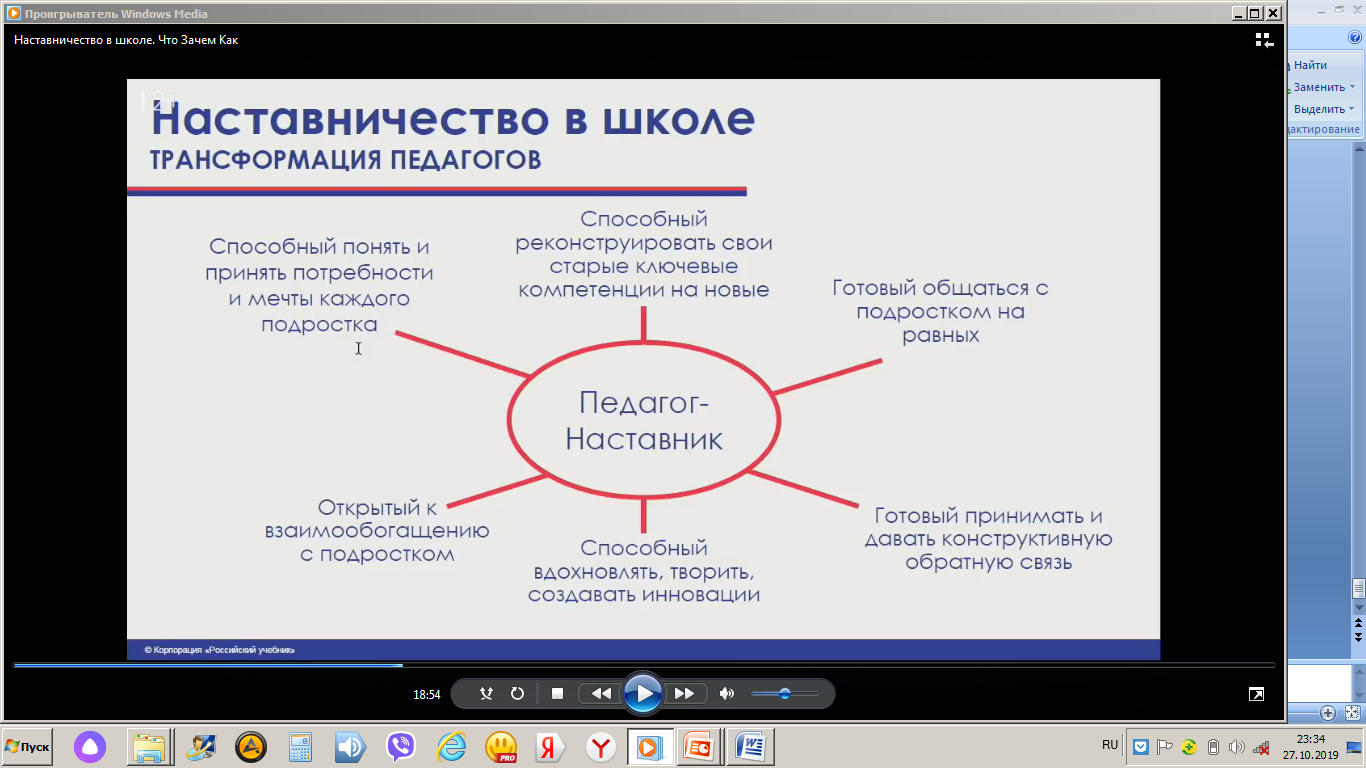 В процессе реализации данного направления обязательное использование восьми рабочих тетрадей наставника – уникальная практическая разработка национального ресурсного центра наставничества МЕНТОРИ, помогающая развивать отношения с подростком: от построения доверия до определения мечты и формирования плана достижения целей. Упражнения и задания в рабочих тетрадях могут быть использованы не только для развития наставнических навыков у взрослых, но и для проработки вместе с подростками. (см. Приложение 2)Реализация направления «Создание образовательного пространства, обеспечивающего личностную, социальную и профессиональную успешность учащихся»В соответствии с региональной и федеральной политикой в сфере образования в своей практике используем следующие современные педагогические технологии:здоровьесберегающие технологии; технологии личностно-ориентированного обучения; технологии компетентностно-ориентированного обучения; информационно-коммуникативные технологии; технологии использования ЭОР; технологии игрового обучения; технологии критического мышления; технологии учебного взаимодействия; технологии формирования умений самоорганизации учебной деятельности у младших школьников; технологии организованного общения младших школьников; технологии воспитания общественного творчества в условиях коллективной творческой деятельности (по И.П. Иванову); технологии проектно-исследовательской деятельности; технологии педагогической поддержки родителей младших школьников. Реализация направления«Внутришкольный мониторинг образовательных достижений обучающихся в условиях реализации ФГОС»Внутришкольный мониторинг в условиях реализации ФГОС включает  следующие процедуры оценки:оценки уровня достижения предметных и метапредметных результатов;оценки уровня достижения той части личностных результатов, которые связаны с оценкой поведения, прилежания, а также с оценкой учебной самостоятельности, готовности и способности делать осознанный выбор профиля обучения;оценки уровня профессионального мастерства учителя, осуществляемого на основе административных проверочных работ, анализа посещенных уроков, анализа качества учебных заданий, предлагаемых учителем обучающимся.Содержание и периодичность внутришкольного мониторинга устанавливается решением педагогического совета. Результаты внутришкольного мониторинга являются основанием для рекомендаций как для текущей коррекции учебного процесса и его индивидуализации, так и для повышения квалификации учителя. Результаты внутришкольного мониторинга в части оценки уровня образовательных достижений обучающихся обобщаются и отражаются в их характеристиках. Реализация направления «Работа с родительской общественностью»Реализация мероприятий по работе с родительской общественностью проводится в соответствии утвержденным планом и основными направлениями государственно-общественного управления. План работы включает:информирование родителей по вопросам организации образовательного процесса, нормативно-правовому обеспечению, о работе учреждений дополнительного образования, о деятельности органов социальной защиты, ПМПК;оказание помощи родителям через подготовленные и изданные сборники материалов: «Работа педагога с родителями», «Основы педагогического взаимодействия школы и семьи» и др.индивидуальная работа с родителями: организация «горячей линии», телефона доверия, ответы на вопросы родителей специалистами отделов;организация постоянно действующих тематических семинаров для родительской общественности: «Совместная деятельность школы и семьи по формированию толерантного поведения учащихся», «Организация воспитательной работы в школе. Взаимодействие родителей, педагогов и социума», «Из опыта работы общественно- активных школ. Семья и школа как социальные партнеры» и др.;организация и проведение расширенных межведомственных заседаний Совета родительской общественности с привлечением представителей заинтересованных ведомств (здравоохранения, социальной защиты, ГИБДД, прокуратуры, Управления по контролю за оборотом наркотиков и др.) по вопросам организации горячего питания, по обеспечению безопасности учащихся, по сохранению и укреплению здоровья детей, по гражданско- патриотическому и правовому воспитанию и просвещению;организация и проведение конференций для председателей родительских комитетов и педагогов: «Роль семьи в воспитании детей», «Семья как основа духовно-нравственного воспитания детей и подростков», «Развитие школы – развитие ученика», « Межведомственное взаимодействие в вопросах воспитания детей», «Отцы и дети», «Школа и социум: проблемы взаимодействия, пути решения в рамках реализации приоритетных национальных проектов» и пр.;участие школы в конкурсах проектов разных уровней по проблемам совместной работы с родителями, в конкурсе проектов среди общественных организаций «Успешная школа», участие в областных конкурсах социальных проектов в различных номинациях;проведение Дней открытых дверей для родителей учащихся;организация активной работы с социальными партнёрами;организация и проведение творческих конкурсов, спортивных состязаний: «Папа, мама и я – спортивная семья»;представление кандидатур для присвоения наград лучшим отцам и матерям; лучшим семьям в различных номинациях.привлечение представителей Совета родительской общественности и активов родителей школ к работе комиссии по различным направлениям: аккредитации образовательных учреждений, проведение конкурсов, семинаров, конференций, подготовке проектов, проведению мероприятий для детей и подростков;распространение лучшего опыта классных руководителей по организации работы с родителями в образовательном учреждении;проведение общешкольных родительских собраний с приглашением известных людей города, края. План реализация направления «Здоровое будущее»Реализация направления«Игровая модель «Государство 11»Данная игровая модель направлена на стирание границ между взрослым миром и детским в рамках школы. Он предполагает образование внутри школы модели государства, существующего по утвержденным законам, соблюдение которых обязательно для всех «граждан». «Гражданином» является каждый участник образовательного и воспитательного процесса, независимо от того учитель он, ученик или директор. Как в любом государстве каждый «гражданин» имеет свои права и обязанности. Как первые, так и вторые устанавливаются и соблюдаются министерствами и ведомствами. Список использованной литературыНациональная образовательная инициатива «Наша новая школа». - «Справочник руководителя ОУ», 2010, № 3, стр. 73.Послание Президента Федеральному собранию РФ от 30.11.2010 годаНациональная образовательная инициатива «Наша новая школа». - «Вестник образования», 2010, № 3, стр. 73.Национальная образовательная инициатива «Наша новая школа». Модернизация «Шаг в будущее» вып. 9. - «Учительская газета», 2009, № 19, (вкладка).Инициатива президента РФ - дальнейшее развитие образования. - «Методическая работа в школе», 2009, № 3, стр. 3.Абанкина Т. Президентский стимул. - «Первое сентября», 2010, № 1, стр. 2.Каменский А. «Наша новая школа»: мечты или реальность? - «НО», 2009, № 8, стр. 21.Каменский А. Строительство новой школы. - «НО», 2010, № 5, стр. 41.Котова С., Прокопеня Г. Система портфолио для новой начальной школы. - «НО», 2010, № 5,стр. 185.Модель современности. Ключевые условия ее развития обсуждают все. - «Учительская газета», 2009, № 36, стр. 7.Молодцова В. Новая школа обретает реальные черты. Регионы обсудили инициативу президента. - «Учительская газета», 2009,№ 22, стр. 16.Пильдес М. Успешное управление - успешное развитие. - «Методист», 2010, № 4, стр. 55.Реморенко И. Задачи новой школы. - «Директор школы», 2010, № 2, стр. 9.СогласованоУправляющий совет МБОУ «СОШ № 11»Протокол № 5 от « 28 » мая 2019г.ПринятоРешение педагогического совета МБОУ «СОШ № 11»Протокол № 1от «29 » августа 2019г.УтвержденоДиректор МБОУ «СОШ № 11»________________________ В.П. СтарчаковПриказ №  93  от « 30 » августа  2019г.Наименование программыПрограмма  развития МБОУ «СОШ № 11» г. Чита на 2019 – 2024 годыДата принятия решения о разработке программыРешение о разработке программы  принято на педагогическом  совете  муниципального бюджетного общеобразовательного учреждения «Средняя общеобразовательная школа № 11» от  29. 08. 2019 годаДата утверждения программы30. 08. 2019 годОсновные разработчики программыДиректор Старчаков В.П.ЗДУВР Попова М.Г.ЗДУВР Волокитина П.И.ЗДУВР Янченко Н.И.ЗДВР Нуштаева О.В.Творческая группа учителей: Воронина Т.Н., Петухова Е.В., Шароглазова Т.В., Ковешникова Е.В., Забелина Н.Н.Разработчик – координатор программыДиректор Старчаков В.П.Цель и задачи программыЦель: Реализация инновационного потенциала развития образовательной организации через введение элементов «эффективной школы» в практику ее работы, для создания личностно ориентированной модели обучения, обеспечивающей высокие образовательные результаты выпускникам, нацеленным на эффективную интеграцию в общество. Задачи: создать институт наставничества; создать для обучающихся образовательное  пространство самостоятельного, осознанного и ответственного выбора, создающего высокую учебную мотивацию; создать систему внутришкольного аудита и мониторинга всевозможных достижений учащихся, включая онлайн опросы; создать новую систему работы с родительской общественностью; продолжить работу в системе здоровьесбережения; разработать  и реализовать  игровую модель  «Государство 11».Сроки и этапы реализации программы2019 - 2024 гг.Этапы реализации проекта:1 этап - подготовительный (2019г.)Анализ результатов выполнения предыдущей программы, внесение корректив, прогноз развития на следующие 5 лет, корректировка не до конца реализованных направлений предыдущей программы развития с учетом внесенных изменений; разработка и экспертиза новых подпрограмм развития школы по приоритетным направлениям новой программы.2 этап - основной (2020 - 2024г.г.)реализация программы развития МБОУ «СОШ № 11»  г.Читы; промежуточный анализ реализациипрограммы развития, реализация всех направленийпрограммы развития школы.3 этап - обобщающий (2024 г.)Анализ и обобщение результативности и эффективности реализации программы, обозначение дальнейших перспектив развития МБОУ «СОШ № 11» г.Перечень подпрограмм и основных мероприятий программыОсновная  образовательная  программа  начального  общего  образованияОсновная  образовательная  программа  основного  общего образованияПрограмма воспитания и социализации Программа предпрофильной подготовки обучающихся МБОУ «СОШ №11» «PROбудущее».Программа «Здоровое поколение»Программа игровой модели «Государство 11»Исполнители подпрограмм и основных мероприятий программыВсе участники образовательного процесса:администрация, педагогический, ученический и родительский  коллективы школы«СОШ № 11» г. ЧитаОжидаемые результаты реализации программы1 направление - НаставничествоПедагог помогает ученикам осознать возможности и потребности, жизненные цели, выявляет дефициты учащихся и те барьеры, которые мешают им прийти к их жизненной цели. Педагог вдохновляет и мотивирует подростков, помогая сформировать веру в достижение целей, а также показывает конкретные маршруты для их достижения.В формате тренинговых занятий, мастер-классов, решения кейсов и реализации проектов педагог помогает в формировании soft skills.Эффективность участия в программе наставничества оценивается через онлайн-анкетирование до/после.2 направление - Создание образовательного пространства, обеспечивающего личностную, социальную и профессиональную успешность учащихся Самостоятельность связана с возникновением образовательных целей и подразумевает то, что ребенок сам выбирает средства достижения этих целей. Создать такую образовательную среду, в которой ребенок может осуществлять выбор действия, принимать решения и отвечать за результаты своих действий позволяет реализация проекта «Развитие самостоятельности учащихся через проектную и исследовательскую деятельность». 3 направление - Внутришкольный мониторинг образовательных достижений обучающихся в условиях реализации ФГОСВыстроить систему многоуровневого внутришкольного мониторинга с согласованными критериями так, чтобы на каждом уровне требования, предъявляемые к образовательным достижениям учащихся, были согласованы, и соответствовали требованиям федерального государственного общеобразовательного стандарта 4направление – Работа с родительской общественностьюРазвитие школьной структуры родительского комитета и совета (от классных комитетов до общешкольного), включения родительского актива в межшкольное взаимодействие и построение информационно-образовательного пространства. В первую очередь эта новая роль родительской общественности потребует от учителей самоосознания, самоорганизации, самообразования. Именно это можно назвать условиями формирования родителя в «Школе будущего».5 направление - Сохранение и укрепление здоровья школьниковСоздание условий, обеспечивающих охрану жизни, сохранение и укрепление здоровья обучающихся, формирование их здорового и безопасного образа жизни;Снижение уровня заболеваемости среди обучающихся школы, нарушений зрения и опорно - двигательного аппарата в течение нескольких лет;Создание внутришкольной системы по обеспечению здоровьесбережения детей и подростков;Повышение уровня медицинской грамотности и экологического самосознания всех участников образовательного процесса;Ведение здорового образа жизни, умение беречь свое здоровье.6 направление – Игровая модель «Государство 11»Обучающиеся получат возможность за счет данной игровой модели адаптироваться к ожидающей их взрослой жизни – жизни в социуме.Система организации контроля за исполнением программыПедагогический совет школыУправляющий совет№ п/пНазвание общеобразовательного учрежденияМуниципальное бюджетное общеобразовательное учреждение «Средняя общеобразовательная школа № 11»1Тип учрежденияОбщеобразовательное учреждение2Вид учрежденияСредняя общеобразовательная школа3Организационно-правовая форма учрежденияМуниципальное бюджетное общеобразовательное учреждение4УчредительКомитет  образования администрации городского округа «Город Чита»5Год основания1984 год6Юридический адрес. Чита, 1 микрорайон, 167Телефон(3022) 32 – 67 - 988е-mailSkola-11@yandex.ru9Адрес сайта в Интернетеhttp://school11chita.my1.ru10Должность руководителяДиректор11ФИО руководителяСтарчаков Владимир Поликарпович12ЛицензияРегистрационный № 107  от 26.04.2012 Серия А № 000041013Свидетельство аккредитацииРегистрационный № 869 от 27.04.2011 Серия 75 АА № 00011614Структура  ОУНачальное, основное, среднее образование     15Структура управления общеобразовательного учрежденияДиректор, заместители директора по учебно-воспитательной, научно - методической и воспитательной работе, педагогический совет     16Форма ученического самоуправленияСовет старшеклассников    17Форма государственного самоуправленияУправляющий совет, педагогический советСтаж работы2017-20182017-20182018-20192018-20192018-2019Стаж работыпедагогов%педагоговпедагогов%0-51216167106-106886811-15710106816-207101091221-2510141471026-3071010710Свыше 302432322636Стаж работы2017-20182017-20182018-20192018-2019Стаж работыпедагогов%педагогов%До 25 лет4534От 25 до 29 лет811710От 30 до 34 лет5634От 35 до 39 лет5656От 40 до 44 лет710811От 45 до 50 лет13181217Свыше 50 лет31433043категорияколичествопроцентвысшая1722первая2433соответствие2127ЭтапСрокиреализацииРезультатПодготовительный2019г.Анализ результатов выполнения предыдущей программы, внесение корректив, прогноз развития на следующие 5 лет, корректировка не до конца реализованных направлений предыдущей программы развития с учетом внесенных изменений; разработка и экспертиза новых подпрограмм развития школы по приоритетным направлениям новой программы.Основной2020г. - 2024г.Реализация программы развития МБОУ «СОШ № 11»  г.Читы; промежуточный анализ реализациипрограммы развития, реализация всех направленийпрограммы развития школы.Оценочный2024г.Анализ и обобщение результативности и эффективности реализации программы, обозначение дальнейших перспектив развития МБОУ «СОШ № 11» г.Функции управленияСодержание деятельностиИнформационно -аналитическаяФормирование банка данных о передовом педагогическом опыте, новых исследованиях в области актуальных проблем  педагогики, психологии, дидактики, научно-методического материала о состоянии работы в школеМотивационно - целеваяОпределение целей по деятельности коллектива, направленной на реализацию программыПланово- прогностическаяПрогнозирование деятельности коллектива, планирование  организации и содержания деятельности коллективаОрганизационно -исполнительскаяОрганизация выполнения учебного плана, программы, обобщение ППО, осуществление повышения квалификации учителейКонтрольно - оценочнаяОсуществление внутришкольной системы оценки качества образования и оценка состояния всех направлений образовательного процесса в соответствии с программойРегулятивно - коррекционнаяОбеспечение поддержания системы образовательного процесса в соответствии с программой, устранение нежелательных отклонений в работеПоказатели201920202021202220232024Рост количества школьников, активно участвующих в учебной и внеклассной деятельности школы55%55%60%65%70%75%Рост количества школьников, вовлеченных в проектную деятельность25%35%45%55%65%75%Рост количества учащихся, участвующих в дистанционных олимпиадах и конкурсах23%35%48%55%63%75%ПоказателиПоказателиРезультат анкетирования(доля опрошенных)Результат анкетирования(доля опрошенных)Результат анкетирования(доля опрошенных)Результат анкетирования(доля опрошенных)Результат анкетирования(доля опрошенных)Динамика результатовРекомендации по улучшению качества оказания услугиДата проведения анкетированияДата проведения анкетированияДинамика результатовРекомендации по улучшению качества оказания услугиКоличество опрошенных родителей (законных представителей)Количество опрошенных родителей (законных представителей)Информированность родителей («знаете ли Вы»):Информированность родителей («знаете ли Вы»):о правилах приема, комплектования классово правилах приема, комплектования классовоб организации учебного процесса (расписания занятий, учебный план, реализуемые программы)об организации учебного процесса (расписания занятий, учебный план, реализуемые программы)об учебных результатах (ЕГЭ, ГИА-9, количество медалистов, отличников, оставленных на повторный год обучения и т.п.)об учебных результатах (ЕГЭ, ГИА-9, количество медалистов, отличников, оставленных на повторный год обучения и т.п.)о достижениях школы и учеников (результаты участия в конкурсах, олимпиадах, проектах, поступление в ВУЗы, и др.)о достижениях школы и учеников (результаты участия в конкурсах, олимпиадах, проектах, поступление в ВУЗы, и др.)о дополнительных образовательных услугах(факультативах, кружках, секциях, студиях, клубах и др. объединениях дополнительного образования)о дополнительных образовательных услугах(факультативах, кружках, секциях, студиях, клубах и др. объединениях дополнительного образования)о работе школьной психолого–педагогической службы (то есть возможности консультаций у школьного психолога, логопеда и пр.)о работе школьной психолого–педагогической службы (то есть возможности консультаций у школьного психолога, логопеда и пр.)о деятельности управляющего совета школыо деятельности управляющего совета школыНаиболее используемые способы получения информации:Наиболее используемые способы получения информации:личные встречи с учителямиличные встречи с учителямиродительские (классные, общешкольные) собранияродительские (классные, общешкольные) собранияиз общения со своим ребенкомиз общения со своим ребенкоминформационные сообщения, записи (в том числе в эл. дневнике)информационные сообщения, записи (в том числе в эл. дневнике)Самые не популярные источники информации:Самые не популярные источники информации:общение с другими родителямиобщение с другими родителями-информационные стенды, информационные доски в школеинформационные стенды, информационные доски в школеежегодный публичный доклад о деятельности школыежегодный публичный доклад о деятельности школыИз общения с друзьями, приятелями Вашего ребенкаИз общения с друзьями, приятелями Вашего ребенкаПользуетесь ли Вы сайтом школы? (2011, 2012 гг.)Удовлетворенность информацией, размещенной на сайте школы? (2013 г.)пользуюсьдапользуюсьнетне пользуюсьне пользуюсьПоказатели201920202021202220232024Рост числа учащихся, вовлеченных в физкультурно - оздоровительную деятельность73%80%85%95%100%100%Уменьшение количества дней, пропущенных учащимися по болезни10%8%6%5%5%5%Увеличение количества кружков спортивно - оздоровительной направленности, в том числе туристических5%8%10%12%15%18%Показатели12345Педагогическое обследование игровой модели «Государство 11»Педагогическое обследование игровой модели «Государство 11»Педагогическое обследование игровой модели «Государство 11»Педагогическое обследование игровой модели «Государство 11»Педагогическое обследование игровой модели «Государство 11»Педагогическое обследование игровой модели «Государство 11»Сонаправленность целей и задач педагогического коллектива и игровой модели «Государство 11»Стиль руководства директора и зам.директора по ВР (демократичность в отношении детских инициатив).Уровень взаимоотношений педагогов и детей.Отношение педагогического коллектива к решениям, принимаемым «Государством 11».Нормативное обеспечениеНормативное обеспечениеНормативное обеспечениеНормативное обеспечениеНормативное обеспечениеНормативное обеспечениеНаличие документов, регламентирующих деятельность «Государства 11».3.Функциональные показатели:3.Функциональные показатели:3.Функциональные показатели:3.Функциональные показатели:3.Функциональные показатели:3.Функциональные показатели:Гибкое распределение функций и обязанностей в структурах «Государства 11».Широта полномочий органов детского самоуправления.Расширение с течением времени сфер влияния ученического самоуправления.4.Количественные критерии оценки результативности работы ученического самоуправления4.Количественные критерии оценки результативности работы ученического самоуправления4.Количественные критерии оценки результативности работы ученического самоуправления4.Количественные критерии оценки результативности работы ученического самоуправления4.Количественные критерии оценки результативности работы ученического самоуправления4.Количественные критерии оценки результативности работы ученического самоуправленияКоличество инициатив, выдвинутых «Государством 11»Количество реализованных (нереализованных) инициативКоличество самостоятельно проведённых детьми мероприятий, акций, дел и т.д.Количество конфликтов, спорных вопросов между детьми, педагогами и родителями, решённых при участии «Государства 11»Количество реально установленных контактов, наличие структуры взаимодействия, дружбы между различными ученическими подразделениями внутри учреждения (района, города).Количество школьников, реально участвующих в работе игровой модели.5.Качественные критерии оценки результативности работы ученического самоуправления:5.Качественные критерии оценки результативности работы ученического самоуправления:5.Качественные критерии оценки результативности работы ученического самоуправления:5.Качественные критерии оценки результативности работы ученического самоуправления:5.Качественные критерии оценки результативности работы ученического самоуправления:5.Качественные критерии оценки результативности работы ученического самоуправления:Общий порядок, организованность в учрежденииУровень общей культуры, культуры общения детей, участвующих в игровой моделиОбъём, качество работы, проделанной во время игровой моделиМотивация участия в деятельности министерств и ведомствЦенностные приоритеты лидеров.6.Общественный резонанс6.Общественный резонанс6.Общественный резонанс6.Общественный резонанс6.Общественный резонанс6.Общественный резонансАвторитетность органов «Государства 11»  в детской среде.Заинтересованность детей в представительстве класса (школы, района), защите чести учреждения на более высоком уровне№ п/пОсновные направления деятельности/мероприятияСрокиОтветст-венныеОжидаемыерезультатыННШ«Разработка и реализация мероприятий по улучшению здоровья школьников с учетом индивидуального подхода»«Разработка и реализация мероприятий по улучшению здоровья школьников с учетом индивидуального подхода»«Разработка и реализация мероприятий по улучшению здоровья школьников с учетом индивидуального подхода»«Разработка и реализация мероприятий по улучшению здоровья школьников с учетом индивидуального подхода»5.1Разработка комплексной программы "Радуга здоровья" (по ступеням обучения), «Здоровое поколение»2019-2020директорЗДУВРЗДВРФормирование ступеней обучения, обеспечивающих специфику организации образовательного процесса для младших школьников, подростков и старших школьников; сохранение показателей состояния здоровья школьников и педагогов5.2Мониторинг состояния здоровья обучающихсяв течениевсегопериодаЗДУВРмедработникСохранение здоровья учащихся5.3Использование технологий здоровьесберегающего обученияРегулярноЗДУВРруководителиШМКФормирование здорового образа жизни всех участников образовательного процесса.5.4Организация постоянно действующего лектория "За здоровый образ жизни" в течение  всегопериодаЗДУВР,медработник5.5Организация систематических медицинских осмотров обучающихсяв течение  всегопериодадиректормедработникМедицинские осмотры обучающихся и сотрудников5.6Обеспечение обучающихся горячим питанием. Витаминизация питания.в течение  всегопериодадиректор5.7Оснащение и эстетическое оформление помещений школьной столовойС 2019директорСовременный дизайн столовой5.8Работа спортивных секций, соревнования, массовые мероприятия, акции, дни здоровья.в течениевсегопериодаУчителяфизкультурыЗДУВРУвеличение количества обучающихся, занимающихся в спортивных секциях, участвующих в акциях, соревнованиях, спартакиадах. Вовлечение семей обучающихся в спортивную жизнь школы5.9Организация летнего оздоровительного лагеря на базе школыежегодно влетнийпериодЗДУВРОздоровление и организация активного отдыха обучающихся5.10Оснащение спортивных залов  оборудованием ЕжегоднодиректорСовременная материально – техническая база5.11Проведение вакцинации школьников и педагоговежегоднодиректормедработникКомфортные и безопасные условия обучения5.12Соблюдение санитарно-гигиенических и эпидемиологических норм в образовательном процессев течениевсегопери-одадиректорКомфортные и безопасные условия обучения